Het winterweer= Weer in de winter.De overlast= Je hebt ergens last van.De vorst= Weer waarbij het vriest.De sneeuwpret= Je hebt plezier in de sneeuw.De winterse buien= Sneeuw, hagel en ijzel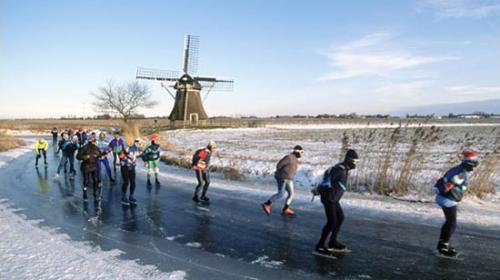 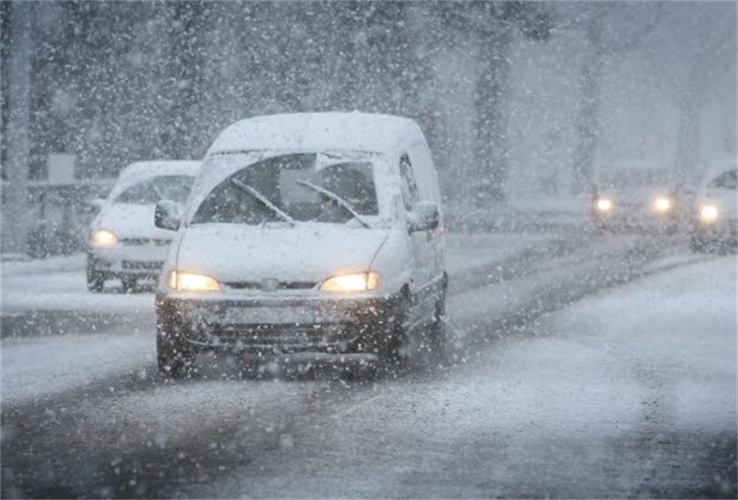 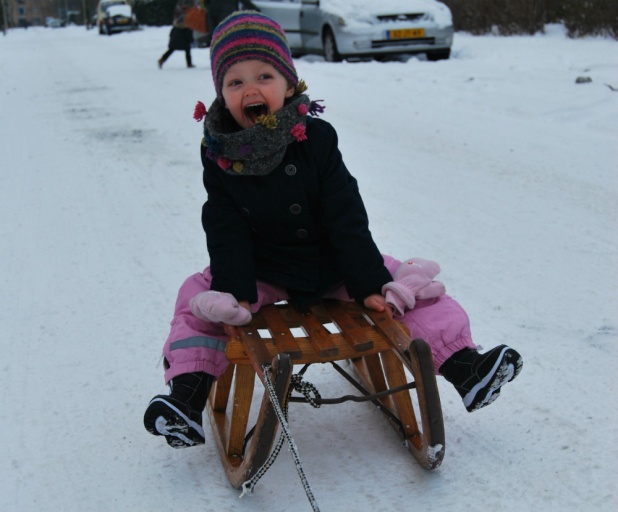 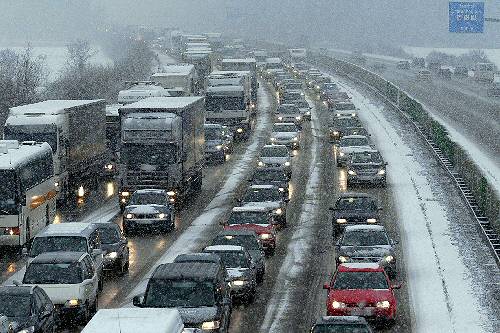 